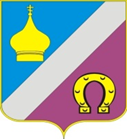 Администрация Николаевского сельского поселенияНеклиновского района Ростовской областиЗАКЛЮЧЕНИЕо результатах публичных  слушаний по  проектам планировки территории (включая проекты межевания)  земельных участков  в границах п.Ореховый Николаевского сельского поселения Неклиновского района с кадастровыми номерами 61:26:0600014:937, 61:26:0600014:330, 61:26:0600014:938, 61:26:0600014:1297, 61:26:0600014:1377,61:26:0600014:1378,61:26:0000000:97 ориентировочной площадью 58 гектар и территории общей площадью 343000 кв.м.( земельные участки с кадастровыми номерами 61:26:0600014:1254, 61:26:0600014:1271, 60000 кв.м. муниципальной неразграниченной собственности) в границах с.Николаевка Николаевского сельского поселения Неклиновского района Ростовской области для малоэтажного жилищного строительства.10.03.2016 г.								               16-00 ч           10.02.2016 года в здании Николаевской сельской библиотеки по адресу: Ростовская область, Неклиновский район, с.Николаевка, ул. Советская, 27 состоялись публичные по  проектам планировки территории (включая проекты межевания)  земельных участков  в границах п.Ореховый Николаевского сельского поселения Неклиновского района с кадастровыми номерами 61:26:0600014:937, 61:26:0600014:330, 61:26:0600014:938, 61:26:0600014:1297, 61:26:0600014:1377,61:26:0600014:1378,61:26:0000000:97 ориентировочной площадью 58 гектар и территории общей площадью 343000 кв.м.( земельные участки с кадастровыми номерами 61:26:0600014:1254, 61:26:0600014:1271, 60000 кв.м. муниципальной неразграниченной собственности) в границах с.Николаевка Николаевского сельского поселения Неклиновского района Ростовской области для малоэтажного жилищного строительства.         В публичных слушаниях приняли участие Глава  Николаевского сельского поселения, депутаты Собрания депутатов Николаевского сельского поселения, специалисты Администрации Николаевского сельского поселения, руководители организаций, жители поселения.             Информационное объявление о проведении публичных слушаний  было опубликовано в районной газете «Приазовская степь» от 06.02.2016 года № 9.       В связи с устранением замечаний и внесенными дополнениями в проекты  планировки территории (включая проекты межевания)  земельных участков  в границах п.Ореховый Николаевского сельского поселения Неклиновского района с кадастровыми номерами 61:26:0600014:937, 61:26:0600014:330, 61:26:0600014:938,61:26:0600014:1297,61:26:0600014:1377,61:26:0600014:1378, 61:26:0000000:97 ориентировочной площадью 58 гектар и территории общей площадью 343000 кв.м.( земельные участки с кадастровыми номерами 61:26:0600014:1254, 61:26:0600014:1271, 60000 кв.м. муниципальной неразграниченной собственности) в границах с.Николаевка Николаевского сельского поселения Неклиновского района Ростовской области для малоэтажного жилищного строительства.  рабочая группа по подготовке предложений по проекту планировки решила:   - публичные слушания от 10 февраля 2016 года по рассмотрению вышеуказанного проекта проведены в соответствии с действующим законодательством и считаются состоявшимися.- направить  проекты  планировки территории (включая проекты межевания)  земельных участков  в границах п. Ореховый Николаевского сельского поселения Неклиновского района с кадастровыми номерами 61:26:0600014:937, 61:26:0600014:330, 61:26:0600014:938, 61:26:0600014:1297, 61:26:0600014:1377,61:26:0600014:1378,61:26:0000000:97 ориентировочной площадью 58 гектар и территории общей площадью 343000 кв.м. (земельные участки с кадастровыми номерами 61:26:0600014:1254, 61:26:0600014:1271, 60000 кв.м. муниципальной неразграниченной собственности) в границах с.Николаевка Николаевского сельского поселения Неклиновского района Ростовской области для малоэтажного жилищного строительства, протокол публичных слушаний и заключение публичных слушаний Главе Николаевского сельского поселения. Председатель рабочей группы                                        Е.А.ПономаренкоСекретарь рабочей группы                                              Н.А.Василец